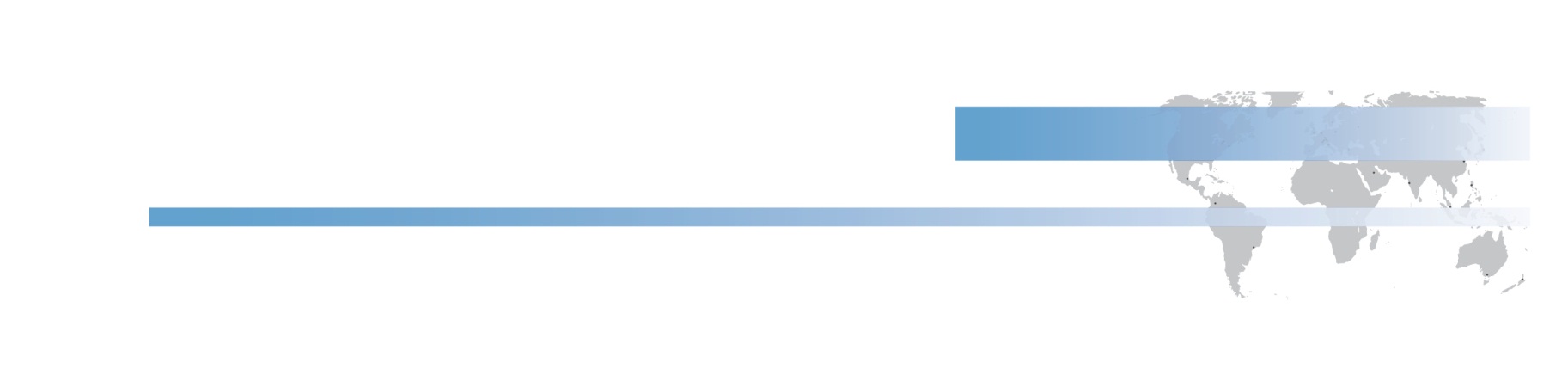 		CLINICAL CASESDatos / información necesaria para participar en concurso Eficientes sonrisas estéticas con Tetric N CeramDeberás enviarnos antes del 30 de agosto por correo (laura.tamara@ivoclarvivadent.com) un paso a paso de una restauración estética realizada con Tetric N-Line, con las siguientes características:Restauración en la región anteriorCarilla completaRestauración clase IVComprobante visual en el que se observen las jeringas de Tetric N Ceram usadas en el caso clínicoFotografía del caso final con una sonrisa Especificar si estratificación se realizó con masas universales, estratificación con dentina y esmalteUso de Tetric N-Line según lo recomendado por el fabricanteEl caso no puede haber sido publicado en ninguna revista, libro, etc.Fotografía sonriente final es indispensableA su vez, requerimos la siguiente información: Detalles del autor Estructura del caso clínicoFotografías clínicasImágenes digitales de alta calidad en formato .jpg .tif o .eps (tamaño mínimo de 9 cm x 6 cm; 300 ppp)Las fotografías de antes y después, en forma de retratos con sonrisa, al menos una fotografía con labios sonrientes, son obligatoriasFoto del autor (haga click para insertar su imagen)Dirección incl. email addressCorta Hoja de Vida(Requirements see separate PDF file)(Requirements see separate PDF file)Detalles del pacienteDr John Q. Public123 ABC road34003 ABC cityCountry
email
www.xxxxTD Ana T. 123 ABC road34003 ABC cityCountry
email
www.xxxxInsert textInsert textEdad del pacienteInsert textInsert textGénero del pacienteInsert textInsert textSituación inicial/ descubrimientosDeseos del pacienteTítulo del artículoEl desafío del casoMateriales utilizadosPeriodo del tratamientoConclusiónClinical Case AgreementPor favor firmar y enviar el acuerdo a laura.tamara@ivoclarvivadent.comPor favor firmar y enviar el acuerdo a laura.tamara@ivoclarvivadent.comDescriba brevemente Describa brevemente Materiales utilizadosInsert textSituación clínica inicialInsert textSituación clínica inicial con mockupDetalles de la preparaciónDetalles de impresión  Restauración temporalPaso a paso en el laboratorioCementaciónResultado clínico finalNoFotos clínicas(Max. 15 pictures: Simply click and insert picture)Descripción de las fotografías (Clear and concise captions: Max. 100 characters incl. spaces per picture)1Insert text23456789101112